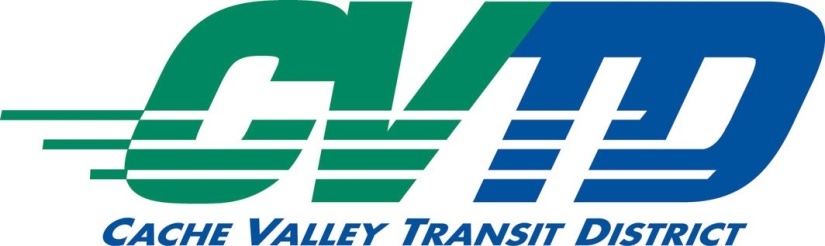 Saturday September 28, 2019Due to the USU Homecoming Parade Service will begin at 12:30 PM Sábado 28 de septiembre de 2019Debido al desfile de regreso a casa de USUEl servicio comenzará a las 12:30.